У К Р А Ї Н АГОЛОВА ЧЕРНІВЕЦЬКОЇ ОБЛАСНОЇ РАДИРОЗПОРЯДЖЕННЯ«18» січня 2018 р.	№ 13-нПро нагородження Почесною відзнакоюЧернівецької обласної ради"За заслуги перед Буковиною"Мельника В.О. (посмертно)У відповідності до Положення про Почесну відзнаку Чернівецької обласної ради " За заслуги перед Буковиною ", затвердженого рішенням 8-ї сесії обласної ради VII скликання від 27.10.2016 № 212-8/16, враховуючи висновок постійної комісії обласної ради з питань регламенту, депутатської діяльності, етики та нагороджень від 17.01.2018 №8/50, нагородити Почесною відзнакою Чернівецької обласної ради "За заслуги перед Буковиною" (посмертно)за оборону Батьківщини, виявлену мужність та героїзм під час захисту державного суверенітету й територіальної цілісності України та з нагоди Дня Соборності України.Голова обласної ради	І.МунтянМельникаВ’ячеслава Олександровичаучасника бойових дій в антитерористичній операції на Сході України, оборонця Донецького аеропорту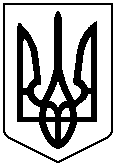 